ПРОЕКТ                                                                                                                      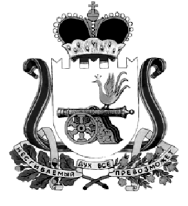 Совет депутатов тюшинского СЕЛЬСКОГО  поселения КАРДЫМОВСКОГО района Смоленской областиРЕШЕНИЕ	Заслушав и обсудив информацию Администрации  Тюшинского сельского поселения об исполнении бюджета Тюшинского сельского поселения  Кардымовского района Смоленской области  за 2014 год, руководствуясь статьями 153, 264.6 Бюджетного Кодекса Российской Федерации, Уставом Тюшинского сельского поселения,  Совет депутатов Тюшинского сельского поселения Кардымовского района Смоленской области 	Р Е Ш И Л:Утвердить отчет об исполнении бюджета Тюшинского сельского поселения Кардымовского района Смоленской области  за 2014 год  по доходам в сумме 4648,8 тыс. рублей, по расходам в сумме 4216,6 тыс. рублей с превышением доходов над расходами (профицит бюджета) в сумме 432,2 тыс. рублей.Утвердить показатели:            2.1. доходов бюджета Тюшинского сельского поселения за 2014 год по кодам классификации доходов бюджетов, согласно приложению 1;      2.2.  доходов бюджета Тюшинского сельского поселения за 2014 год по кодам видов доходов, подвидов доходов, классификации операций сектора государственного управления, относящихся к доходам бюджета, согласно приложению 2;2.3. расходов бюджета Тюшинского сельского поселения за 2014 год по ведомственной структуре расходов бюджета Тюшинского сельского поселения согласно приложению 3;2.4. расходов бюджета Тюшинского сельского поселения за 2014 год по разделам и  подразделам классификации расходов бюджетов Российской Федерации согласно приложению  4;2.5. источников финансирования дефицита бюджета Тюшинского сельского поселения в 2014 году  по кодам  классификации  источников финансирования  дефицитов бюджетов согласно приложению 5;	2.6. источников финансирования дефицита бюджета Тюшинского сельского поселения в 2014 году по кодам  групп, подгрупп, статей, видов источников финансирования дефицитов бюджетов, классификации операций сектора государственного управления, относящихся к источникам финансирования дефицитов бюджетов, согласно приложению 6.          3. Настоящее решение опубликовать в газете «Знамя труда».Глава муниципального образованияТюшинского сельского поселенияКардымовского районаСмоленской области							        А.А. ПостарнаковДоходы бюджета Тюшинского сельского поселения за 2014  по кодам классификации доходов бюджетов                                                                                                                                                                 (тыс. рублей)      Доходы бюджета Тюшинского сельского поселения за 2014 год по кодам  видов доходов, подвидов доходов, классификации операций сектора государственного управления, относящихся к доходам бюджетаИсточники финансирования дефицита бюджета Тюшинского сельского поселения в 2014 году по кодам групп, подгрупп, статей, видов источников финансирования дефицитов бюджетов, классификации операций сектора государственного управления, относящихся к источникам финансирования дефицитов бюджетов                                                                                     (тыс. рублей)        от  __.___.2015                  №  ____Об исполнении бюджета Тюшинского сельского поселения   Кардымовского   района  Смоленской области за 2014 год       Приложение № 1к пректу решения Совета депутатов Тюшинского сельского поселения от  _._. 2015 г. № __Наименование главного администратора дохода, показателя   КодКассовое исполнение123Федеральное Казначейство100752,0Доходы от уплаты акцизов на дизельное топливо, подлежащее распределению между бюджетами субъектов Российской Федерации и местными бюджетами с учетом установленных дифференцированных нормативов отчислений в местные бюджеты 100 103 02230 01 0000 110283,8Доходы от уплаты акцизов на моторные масла для дизельных и (или) карбюраторных (инжекторных) двигателей, подлежащие распределению между бюджетами субъектов  Российской Федерации  и местными бюджетами с учетом установленных дифференцированных нормативов отчислений в местные бюджеты100 103 02240 01 0000 1106,4Доходы от уплаты акцизов на автомобильный бензин, подлежащие распределению между бюджетами  субъектов Российской Федерации и местными бюджетами с учетом установленных дифференцированных нормативов отчислений в местные бюджеты»;100 103 02250 01 0000 110486,2Доходы от уплаты акцизов  на прямогонный бензин, подлежащие распределению между бюджетами  субъектов Российской Федерации и местными бюджетами с учетом установленных дифференцированных нормативов отчислений в местные бюджеты100 103 02260 01 0000 110-24,4Роспотребнадзор (Федеральная служба по надзору в сфере защиты прав потребителей и благополучия человека)1410,5Прочие поступления от денежных взысканий (штрафов) и иных сумм в возмещение ущерба, зачисляемые в бюджеты сельских  поселений141 116 90050 10 6000 1400,5Федеральная налоговая служба(Управление Федеральной налоговой службы по Смоленской области)  182654,0Налог на доходы физических лиц с доходов, источником которых является налоговый агент, за исключением доходов, в отношении которых исчисление и уплата налога осуществляется в соответствии  со статьями 227, 2271 и 228 Налогового кодекса Российской Федерации182 101 02010 01 0000 110108,7Налог на доходы физических лиц с доходов, полученных от осуществления деятельности физическими лицами, зарегистрированными в качестве индивидуальных предпринимателей, нотариусов, занимающихся частной практикой, адвокатов, учредивших адвокатские кабинеты и других лиц, занимающихся частной практикой в соответствии со статьей 227 Налогового кодекса Российской Федерации182 101 02020 01 0000 110-0,8Налог на доходы физических лиц с доходов, полученных физическими лицами, не являющимися налоговыми резидентами Российской Федерации182 101 02030 01 0000 1100,0Единый сельскохозяйственный налог (за налоговые периоды, истекшие до 1 января 2011 года)182 105 03010 01 0000 1101,7Налог на имущество физических лиц, взимаемый по ставкам, применяемым к объектам налогообложения, расположенным в границах поселений182 106 01030 10 0000 11071,2Земельный налог, взимаемый по ставкам, установленным в соответствии с подпунктом 1 пункта 1 статьи 394 Налогового кодекса Российской Федерации и применяемым к объектам налогообложения, расположенным в границах поселений182 106 06013 10 0000 110391,3Земельный налог, взимаемый по ставкам, установленным в соответствии с подпунктом 2 пункта 1 статьи 394 Налогового кодекса Российской Федерации и применяемым к объектам налогообложения, расположенным в границах поселений182 106 06023 10 0000 11081,9Земельный налог (по обязательствам, возникшим до 1 января 2006 года), мобилизуемый на территориях поселений182 109 04053 10 0000 1100,0Администрация муниципального образования «Кардымовский район» Смоленской области  902647,3Доходы, получаемые в виде арендной платы за земельные участки, государственная собственность на которые не разграничена и которые расположены в границах поселений, а также средства от продажи права на заключение договоров аренды указанных земельных участков902 111 05013 10 0000 12080,3Доходы от продажи земельных участков, государственная собственность на которые не разграничена и которые расположены в границах поселений902 114 06013 10 0000 430567,0Финансовое управление Администрации муниципального образования «Кардымовский район» Смоленской области   9032531,8Дотации бюджетам поселений на выравнивание бюджетной обеспеченности, в т.ч.:903 202 01001 10 0000 1512531,8Администрация Тюшинского сельского поселения Кардымовского района Смоленской области  98063,2Прочие доходы от компенсации затрат бюджетов поселений 980 113 02995 10 0000 1302,0Дотации бюджетам поселений на поддержку мер по обеспечению сбалансированности бюджетов980 202 01003 10 0000 1510,0Прочие субсидии бюджетам поселений980 202 02999 10 0000 1511,8Субвенции бюджетам поселений на осуществление первичного воинского учета на территориях, где отсутствуют военные комиссариаты980 202 03015 10 0000 15159,4Возврат  остатков субсидий,  субвенций и иных межбюджетных трансфертов, имеющих целевое назначение, прошлых лет из бюджетов поселений980 219 05000 10 0000 1510,0       Приложение № 2к  проекту решения Совета депутатов Тюшинского сельского поселения от  ___.___.2015 г. № __Расходы бюджета Тюшинского сельского поселения за 2014 годпо ведомственной структуре расходов местного бюджета                                                                                                                                                           (рублей)Расходы бюджета Тюшинского сельского поселения за 2014 годпо разделам и подразделам классификации расходов бюджетов                                                                                                                                    (рублей)Источники  финансирования дефицита бюджета Тюшинского сельского поселения в 2015 году по кодам классификации источников финансирования дефицитов бюджетов                                                                                                                                              (тыс.рублей)       Приложение № 6к  проекту решения Совета депутатов Тюшинского сельского поселения от  __.__.2015 г. № ____КодНаименование показателяКассовое исполнение12301 05 00 00 00 0000 000Изменение остатков средств на счетах по учету средств бюджета-432,201 05 00 00 00 0000 500Увеличение остатков средств бюджетов- 4648,801 05 02 00 00 0000 500Увеличение прочих остатков средств бюджетов- 4648,801 05 02 01 00 0000 510Увеличение прочих остатков денежных средств бюджетов - 4648,801 05 02 01 10 0000 510   Увеличение прочих остатков денежных средств бюджетов поселений- 4648,801 05 00 00 00 0000 600Уменьшение остатков средств бюджетов4216,601 05 02 00 00 0000 600Уменьшение прочих остатков средств бюджетов4216,601 05 02 01 00 0000 610Уменьшение прочих остатков денежных средств бюджетов4216,601 05 02 01 10 0000 610Уменьшение прочих остатков денежных средств бюджетов поселений4216,6